I. RADNI ZADACI 1. Razmisli sve što povezuje sljedeće grupe pojmova pa to napiši u bilježnicu.majordomi – Karolinzi	 Crkva – barbarski vladari	Karlo Veliki – Bizant		Heraklije – seljaci	Normani – Mađari		Bizant – sklavinijeNjemačka – Rimsko Carstvo	Crkva – Bizant – FranačkaKarolinzi – pismenost		 papa – patrijarhAachen – Zadar		 samostani – knjigeBizant – freske		 Metod – Moravska.2. Osobe, pojmove i događaje sa sljedećeg popisa upiši na prazne crte u odgovarajući stupac: Klodvig, Carigrad, Heraklije, Karolinzi, Božić 800., sklavinije, Karlo Martel, makedonska dinastija, Verdun 843., ikone  c) Na prazne crte upiši značenje sljedećih pojmova:benediktinci _____________________________________________________sklavinije _______________________________________________________majordom _______________________________________________________glagoljica________________________________________________________patrijarh ________________________________________________________ minijature_______________________________________________________iluminirani rukopis________________________________________________freska___________________________________________________________mozaik__________________________________________________________ikona____________________________________________________________karolinška renesansa________________________________________________3. Poveži vladare iz prvog stupca s državama iz drugog stupca (jedan je vladar u prvom stupcu suvišan).Oton I.		BizantPipin Mali	 	FranačkaHeraklije	 	Sveto Rimsko CarstvoSamuilo	               II. RADNI ZADACI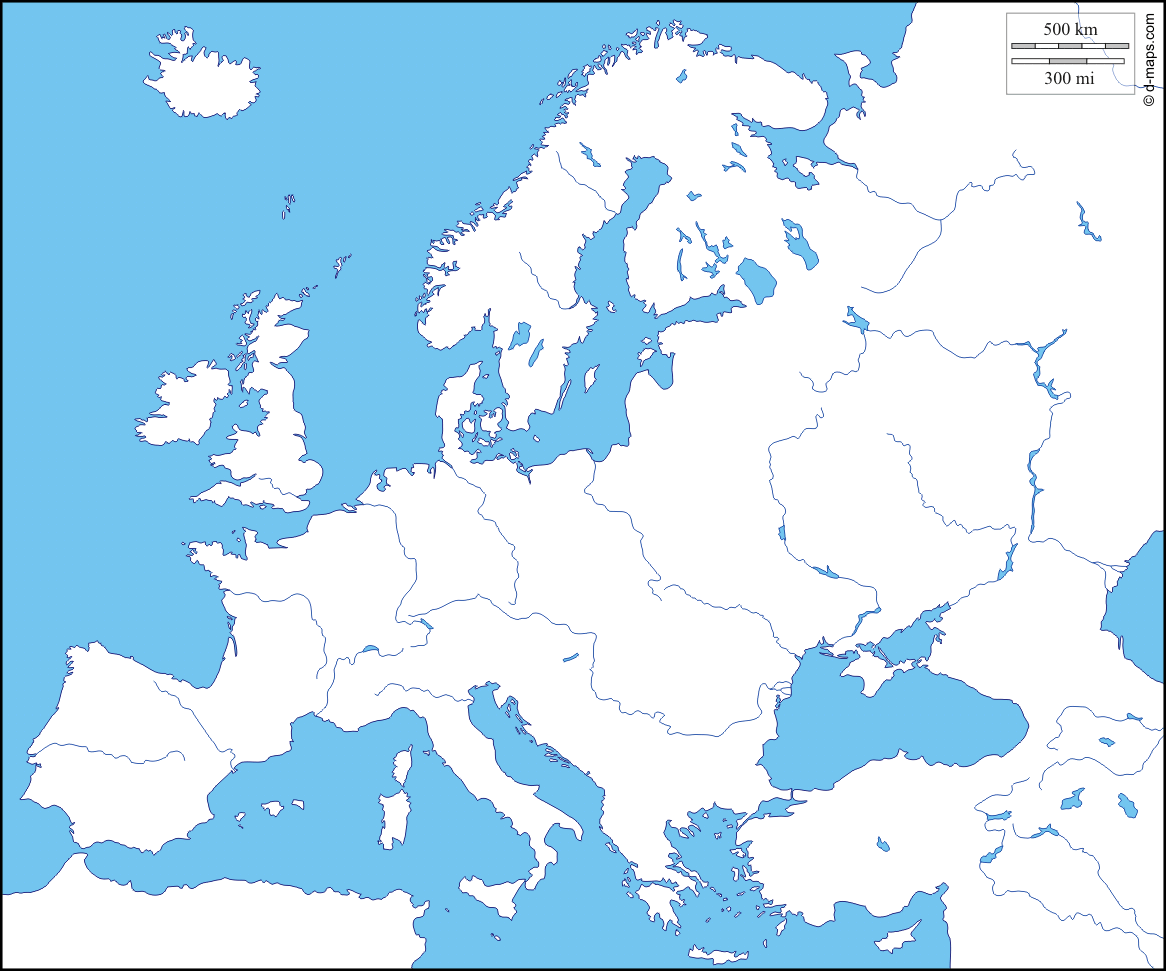 1. Na slijepom zemljovidu označi: Pravce mađarskih provala, pravce normanskih provala, Leško polje, područje mađarskog naseljavanja u Panoniji2. Na slijepom zemljovidu označi: Verdun, Istočna Franačka, Lotarova država, Zapadna Franačka.Upiši 4 današnje države nastale na prostoru carstva Karla VelikogIII. RADNI ZADACI 1. Popuni sljedeću tablicu!PITANJA ZA PONAVLJANJEŠto je feudalizam?Kako dijelimo stanovništvo u feudalizmu?Objasni seniorsko-vazalski odnos.Kako dijelimo feud?Navedi kmetska davanja.Objasni napredak u poljoprivredi od XI.st.Što su cehovi?Navedi neke trgovačke sile srednjeg vijeka.Što su banke?Što su mjenice?Što je Hanza?Zašto su važni sajmovi i navedi najpoznatije?Koji obrti najbolje posluju u srednjem vijeku i zašto?Opiši život seljaka/kmetova u srednjem vijeku.Opiši život plemića u srednjem vijeku.Opiši život građana u srednjem vijeku.Što je stalež i koliko ih postoji?Ocijeni položaj žena i djece tokom srednjeg vijeka.BIZANTFRANAČKASREDNJOVJEKOVNA TRGOVINASREDNJOVJEKOVNA TRGOVINADo XI. st.ProcvatNajveća zaradaProizvodiNajveća zaradaPodručja trgovineSajmovi1.1.Sajmovi2.2.BANKEZnačenje pojmaOpis djelatnostiPoznati bankariMjenice